Year 9 GCSE PE CORID 19 Work (After Easter)Week 4: 11/05/20 – 16/05/20  (Cardiovascular System)  	Part 2 – Structure of the Heart Learning Objectives: To be able to identify and label the components of the heart.To be able to describe the transportation of blood through the double circulatory systemStructure of the HeartBlood makes two cycles through the heart (that’s why it’s called the double circulatory system)The pulmonary system – transportation of blood between the lungs and the heartThe systemic system – transportation of blood between the body cells and the heart Task – Label the Heart (Use the labels at the bottom of the page)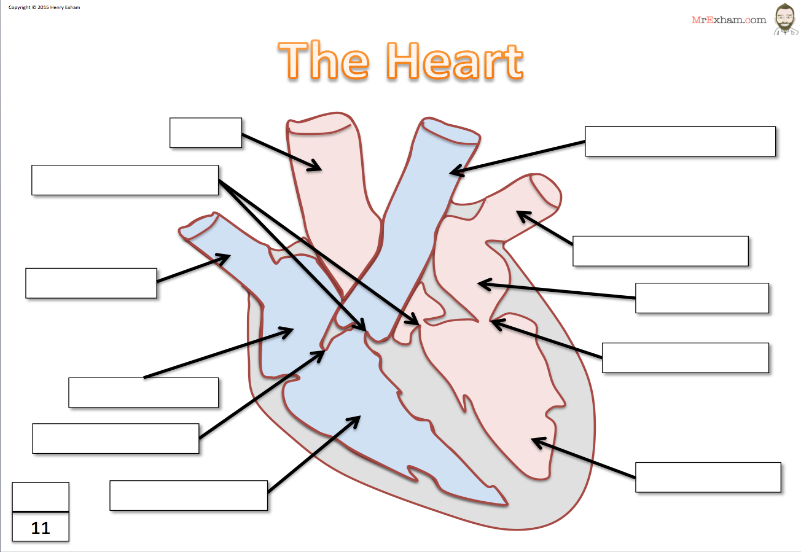 Pathway of the Blood through the heart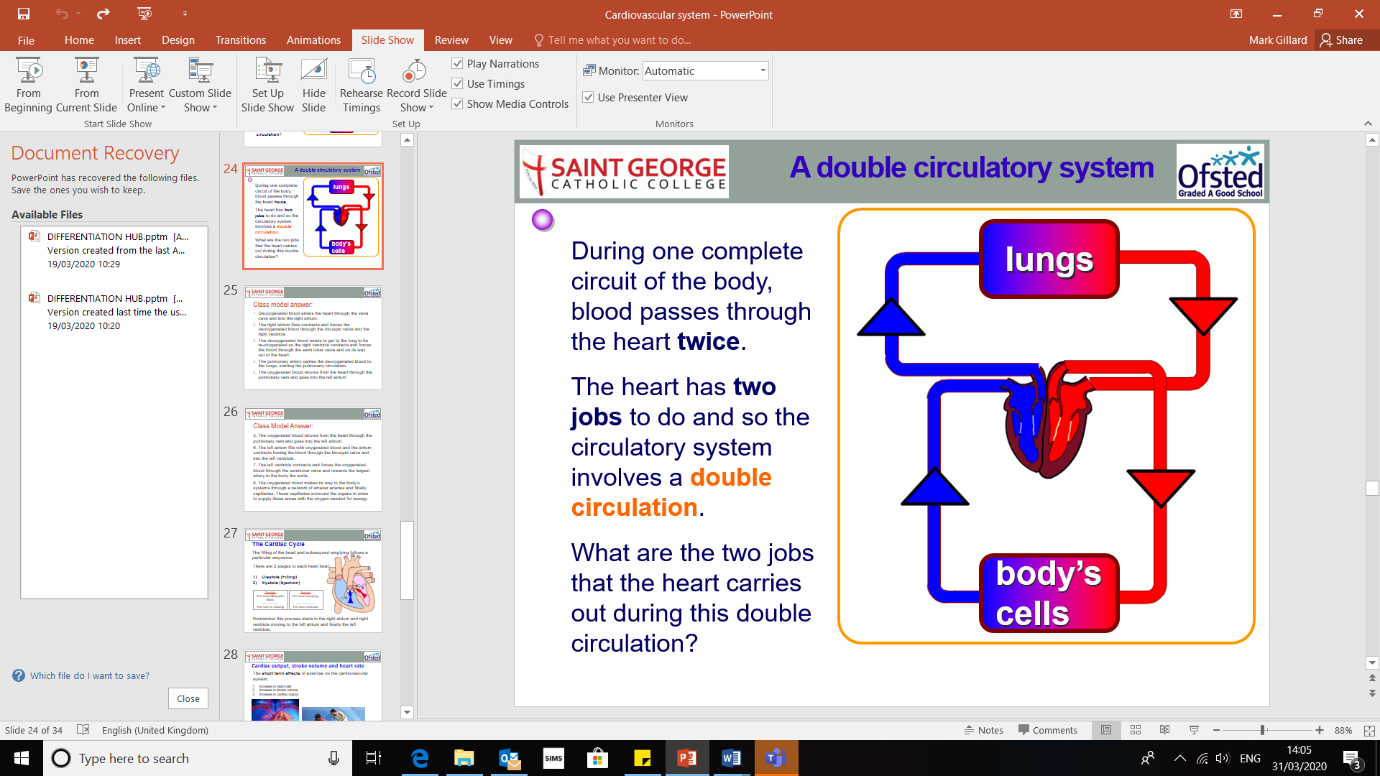 Exam Questions Other than thickness name two other differences between arteries and veins………………………………………………………………………………………………………………………………………………………………………………………………………………………………………………………………………………………………………………………………………………………………………………………………………………………………………………………………………………………………………………………………………………………………………………………………………………………….…………………………(2 marks)Which one of the following has the widest lumen?Circle the correct responseArtery 			Vein			Capillary (1 mark)Explain the role of the bicuspid valve…………………………………………………………………………………………………………………………………………………………………………………………………………………………………………………………………………………………………………………………     (1 mark)Which on the following is true about capillaries? (Please circle)A) They have a wide lumenB) They are the biggest blood vesselC) They are one cell thickD) They carry blood away from the heart											    (1 mark)Which of the blood vessels carry blood at the highest pressure? (Please circle)Veins                Capillaries               Arteries                                                                                       (1 mark)Label the following parts of the heart: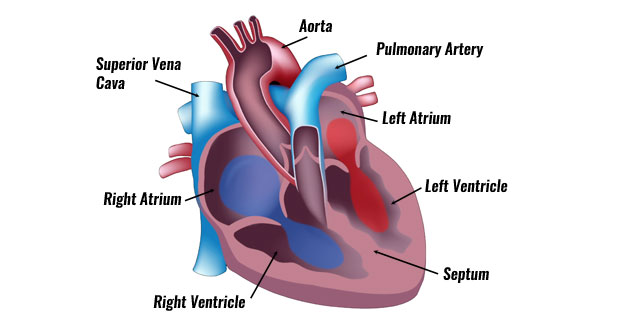   (8 mark)Please explain the pathway of the blood through the double circulatory system. You can either write it out in stages, or draw a diagram and annotate it accordingly which is on the next page. Stage one is done for you. Deoxygenated blood enters the heart from the body cells through the vena cave and into the right atrium. ………………………………………………………………………………………………………………………………………………………………………………………………………………………………………………………………………………………………………………………………………………………………………………………………………………………………………………………………………………………………………………………………………………………………………………………………………………………………………………………………………………………………………………………………………………………………………………………………………………………………………………………………………………………………………………………………………………………………………………………………………………………………………………………………………………………………………………………………………………………………………………………………………………………………………………………………………………………………………………………………………………………………………………………………………………………………………………………………………………………………………………………………………………………………………………………………………………………………………………………………………………………………………………………………………………………………………………………………………………………………………………………………………………………………………………………………………………………………………………………………………………………………………………………………………………………………………………………………………………………………………………………………………………………………………………………………………………………………………………………………………………………………………………………………………………………………………………………………………………………………………………………………………………………………………………………………………………………………………………………………………………………………………………………………………………………………………………………………………………………………………………………………………………………………………………………………………………………………………………………………………………………………………………………………………………………………………………………………………………      (7 marks)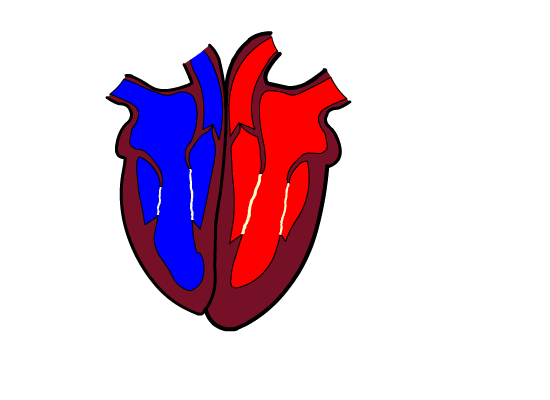 Different parts of the heartFunction Left AtriumRight AtriumLeft Ventricle Right VentricleSeptumSemi Lunar ValvesBicuspid ValveTricuspid ValveVena CavaPulmonary VeinPulmonary ArteryAoarta Pathway stages Left side Right side1Blood enters the heart via the …………………………………Into the left ……………………Blood enters the heart via the ………………………………….. into the right ……………………2The ………………………….Valve opens, allowing the blood to enter the left …………………….The ……………………………. ValveOpens, allowing the blood to move down in to the right …………………………….3The left ……………………Then contracts, opening up the ………………………… valve.The right ………………………Contracts, opening up the ……………………………. Valve.4The blood is then pumped out the heart through the ……………..Towards the rest of the bodyThe blood is then pumped out of the heart through the ………………………… towards the lungs.